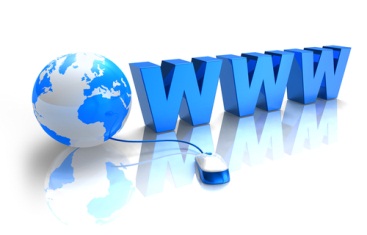 Creating a Google WebpageOpen your Google Apps AccountAccess the InternetGo to www.mail.google.comEnter your Log-in info-In the upper right corner, click on the series of squares (Apps)-Click the Sites icon-Click the red Create Button-Use the Blank Template-Under Name Your Site, type your first and last name and your project name-Click Select a Theme-Select a theme that seems appropriate for your project and click Create at the top of the pageClick the Blue Share button at the top of the page; under Who has access click Change  beside Crawford County Schools; then select Specific People and click Save. To share with others, go to Invite People at the bottom of the page and start typing names. Be sure to uncheck the “Notify People By Email” option. Click the OK button. Click OK a second time.-Click on the pen icon at the top of the page for editing and formatting-Click on the page and + icon at the top of the page to create additional pages; click on the blue Save button after you finish a page.